АДМИНИСТРАЦИЯ ГОРОДСКОГО ПОСЕЛЕНИЯ «НИЖНИЙ ОДЕС»МБУ «ДОМ КУЛЬТУРЫ ПГТ. НИЖНИЙ ОДЕС»ПАМЯТКАКОНСУЛЬТИРОВАНИЕ И ОБУЧЕНИЕ РАБОТНИКОВ УЧРЕЖДЕНИЙ ПО ВОПРОСАМ ПРОФИЛАКТИКИ И ПРОТИВОДЕЙСТВИЯ КОРРУПЦИИ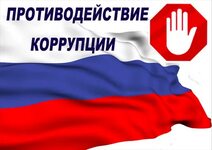 2021, пгт. Нижний ОдесКонсультирование и обучение работников учрежденийпо вопросам профилактики и противодействия коррупцииПри организации обучения работников по вопросам профилактики и противодействия коррупции необходимо учитывать цели и задачи обучения, категорию обучаемых, вид обучения в зависимости от времени его проведения.Обучение может, в частности, проводится по следующей тематике:– юридическая ответственность за совершение коррупционных правонарушений;– ознакомление с требованиями законодательства и внутренними документами государственного (муниципального) учреждения по вопросам противодействия коррупции и порядком их применения в деятельности учреждения;– выявление и разрешение конфликта интересов при выполнении трудовых обязанностей;– поведение в ситуациях коррупционного риска, в частности в случаях вымогательства взятки со стороны должностных лиц государственных и муниципальных, иных организаций;– взаимодействие с правоохранительными органами по вопросам профилактики и противодействия коррупции.Стандартно выделяются следующие группы обучаемых:– лица, ответственные за противодействие коррупции в учреждении;– руководящие работники;– иные работники учреждения.В зависимости от времени проведения можно выделить следующие виды обучения:– обучение по вопросам профилактики и противодействия коррупции непосредственно после приема на работу;– обучение при назначении работника на иную, более высокую должность, предполагающую исполнение обязанностей, связанных с предупреждением и противодействием коррупции;– периодическое обучение работников с целью поддержания их знаний и навыков в сфере противодействия коррупции на должном уровне;– дополнительное обучение в случае выявления провалов в реализации антикоррупционной политики, одной из причин которых является недостаточность знаний и навыков работников в сфере противодействия коррупции.Консультирование по вопросам противодействия коррупции обычно осуществляется в индивидуальном порядке.Общие нормы, устанавливающие ответственность юридических лиц за коррупционные правонарушения, закреплены в статье 14 Федерального закона «О противодействии коррупции». В соответствии с данной статьей, если от имени или в интересах юридического лица осуществляются организация, подготовка и совершение коррупционных правонарушений или правонарушений, создающие условия для совершения коррупционных правонарушений, к юридическому лицу могут быть применены меры ответственности в соответствии с законодательством Российской Федерации.При этом применение мер ответственности за коррупционное правонарушение к юридическому лицу не освобождает от ответственности за данное коррупционное правонарушение виновное физическое лицо, равно как и привлечение к уголовной или иной ответственности за коррупционное правонарушение физического лица не освобождает от ответственности за данное коррупционное правонарушение юридическое лицо. 